KEFRI/F/SCM/019                       						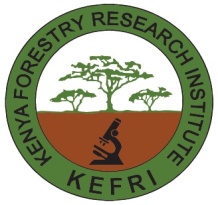 TENDER OPENING REGISTERTENDER NUMBER............................................DESCRIPTION..................................................DATE AND TIME OF OPENING……………………….S/NONAME OF FIRMNUMBER OF COPIES RECIEVEDBID BONDTENDER SUMREMARKSS/NOTENDER OPENNG COMMITTEESIGNATUREDIVISIONREMARKS12345